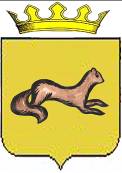 КОНТРОЛЬНО-СЧЕТНЫЙ ОРГАН ОБОЯНСКОГО РАЙОНАКУРСКОЙ ОБЛАСТИ306230, Курская обл., г. Обоянь, ул. Шмидта д.6, kso4616@rambler.ruЗАКЛЮЧЕНИЕ №83по результатам финансово-экономической экспертизы проекта постановления Администрации Обоянского района Курской области «Об утверждении муниципальной программы муниципального района «Обоянский район» Курской области «Развитие экономики Обоянского района Курской области на 2017-2019 годы»» г. Обоянь                                                                                                  09 ноября 2016 г.Основания для проведения экспертно-аналитического мероприятия: Федеральный Закон от 07 февраля 2011года № 6-ФЗ «Об общих принципах организации и деятельности контрольно-счетных органов субъектов Российской Федерации и муниципальных образований», Решение Представительного Собрания Обоянского района Курской области от 29 марта 2013 года № 2/23-II «О создании Контрольно-счетного органа Обоянского района Курской области и об утверждении Положения о Контрольно-счетном органе Обоянского района Курской области», Приказ №36 от 03.10.2016 «О внесении изменений в приказ №31 от 31.12.2015 «Об утверждении плана деятельности Контрольно-счетного органа Обоянского района Курской области на 2016 год»», Приказ председателя Контрольно-счетного органа Обоянского района Курской области №52 от 09.11.2016 «О проведении экспертизы проекта Постановления Администрации Обоянского района Курской области».Цель экспертно-аналитического мероприятия: Проведение экспертизы проекта Постановления Администрации Обоянского района Курской области «Об утверждении муниципальной программы муниципального района «Обоянский район» Курской области «Развитие экономики Обоянского района Курской области на 2017-2019 годы»».Предмет экспертно-аналитического мероприятия: Проект Постановления Администрации Обоянского района Курской области «Об утверждении муниципальной программы муниципального района «Обоянский район» Курской области «Развитие экономики Обоянского района Курской области на 2017-2019 годы»».Срок проведения: 09.11.2016 года. Исполнители экспертно-аналитического мероприятия: Председатель Контрольно-счетного органа Обоянского района Курской области – Шеверев Сергей Николаевич.Ведущий инспектор Контрольно-счетного органа Обоянского района Курской области - Климова Любовь Вячеславовна.Общие сведения об объекте экспертизы:Проект постановления Администрации Обоянского района Курской области «Об утверждении муниципальной программы муниципального района «Обоянский район» Курской области «Развитие экономики Обоянского района Курской области на 2017-2019 годы»», направлен в Контрольно-счетный орган Обоянского района Курской области ответственным исполнителем – Администрацией Обоянского района Курской области 08.11.2016 года (сопроводительное письмо №03-05-60/3515 от 08.11.2016).Ответственный исполнитель муниципальной программы:Администрация Обоянского района Курской области.Подпрограммы муниципальной программы: - «Создание благоприятных условий для привлечения инвестиций в экономику Обоянского района на 2017-2019 годы»;- «Содействие развитию малого и среднего предпринимательства в Обоянском районе Курской области на 2017-2019 годы».Цели муниципальной программы:- формирование благоприятного инвестиционного климата;- создание условий для привлечения инвестиций, дальнейшего роста и диверсификации экономики Обоянского района;- создание благоприятных организационных условий для устойчивого развития малого предпринимательства в Обоянском районе, обеспечивающих насыщение рынка товарами и услугами;- обеспечение занятости трудоспособного населения;- стабильное поступление налогов в бюджеты всех уровней;- формирование среднего класса самостоятельно создающего собственное благосостояние и достаточный уровень жизни, являющегося основой социально-экономической стабильности общества.Задачи муниципальной программы:- создание благоприятной для инвестиций и развития малого и среднего предпринимательства административной среды;- поддержка малого предпринимательства;- формирование позитивного инвестиционного имиджа Обоянского района, предпринимательской культуры, положительного образа субъектов малого предпринимательства.Срок реализации Программы:2017-2019 годы.В ходе проведения экспертизы выявлено:Проект постановления Администрации Обоянского района Курской области «Об утверждении муниципальной программы муниципального района «Обоянский район» Курской области «Развитие экономики Обоянского района Курской области на 2017-2019 годы»», разработан в соответствии со ст.179 Бюджетного Кодекса РФ, Федеральным законом от 24 июля 2007 г. №209 «О развитии малого и среднего предпринимательства в РФ», областной целевой программой «Создание благоприятных условий для привлечения инвестиций в экономику Курской области», на основании постановления Главы Обоянского района Курской области от 08.10.2013 №166 «Об утверждении методических указаний по разработке и реализации муниципальных программ муниципального района «Обоянский район» Курской области», постановлением Администрации Обоянского района от 16.12.2014 №911 «Об утверждении перечня муниципальных программ муниципального района «Обоянский район» Курской области». В соответствии с паспортом программы, ее реализация запланирована за счет средств бюджета Обоянского района Курской области в сумме 135,0 тыс. рублей, в том числе по годам:                                                                                                                       тыс. руб.Представленная для экспертизы муниципальная программа предполагает утверждение следующих подпрограмм:1. «Создание благоприятных условий для привлечения инвестиций в экономику Обоянского района на 2017-2019 годы» муниципальной программы муниципального района «Обоянский район» Курской области «Развитие экономики Обоянского района Курской области на 2017-2019 годы»».2. «Содействие развитию малого и среднего предпринимательства в Обоянском районе Курской области на 2017-2019 годы» муниципальной программы муниципального района «Обоянский район» Курской области «Развитие экономики Обоянского района Курской области на 2017-2019 годы»».В проекте постановления имеется ссылка на «Постановление Администрации Обоянского района от 16.12.2014 №911 «Об утверждении перечня муниципальных программ муниципального района «Обоянский район» Курской области», в то время как в настоящее время действует «Постановление Администрации Обоянского района от 03.10.2016 № 389 «Об утверждении Перечня муниципальных программ муниципального района «Обоянский район» Курской области»».Раздел VI паспорта муниципальной программы «Ресурсное обеспечение программы», не содержит положений, обосновывающих выделение указанной суммы средств на реализацию мероприятий программы.Подпрограмма «Создание благоприятных условий для привлечения инвестиций в экономику Обоянского района на 2017-2019 годы» муниципальной программы муниципального района «Обоянский район» Курской области «Развитие экономики Обоянского района Курской области на 2017-2019 годы»»Ответственный исполнитель подпрограммы:Администрация Обоянского района Курской области.Цели подпрограммы:- формирование благоприятного инвестиционного климата;- создание условий для привлечения инвестиций, дальнейшего роста и диверсификации экономики Обоянского района.Задачи подпрограммы:- создание благоприятной для инвестиций и развития малого и среднего предпринимательства административной среды;- формирование позитивного инвестиционного имиджа Обоянского района, предпринимательской культуры, положительного образа субъектов малого предпринимательства.Срок реализации подпрограммы:2017-2019 годы.В соответствии с паспортом подпрограммы, ее реализация запланирована за счет средств бюджета Обоянского района Курской области в сумме 45,0 тыс. рублей, в том числе по годам:                                                                                                                       тыс. руб.Раздел V паспорта подпрограммы «Ресурсное обеспечение подпрограммы», не содержит положений, обосновывающих выделение указанной суммы средств на реализацию мероприятий подпрограммы.Раздел VII «Прогноз сводных показателей муниципальных заданий по этапам реализации муниципальной подпрограммы», содержит ссылку на временной период «2016 год», в тоже время, срок реализации подпрограммы «2017-2019 годы». В представленном проекте дважды указан раздел VII, а следовательно и остальные разделы отражены не по порядку.Наименование таблицы №1 содержит ссылку на «2016 год».Подпрограмма «Содействие развитию малого и среднего предпринимательства в Обоянском районе Курской области на 2017-2019 годы» муниципальной программы муниципального района «Обоянский район» Курской области «Развитие экономики Обоянского района Курской области на 2017-2019 годы»»Ответственный исполнитель подпрограммы:Администрация Обоянского района Курской области.Цели подпрограммы:- создание благоприятных организационных условий для устойчивого развития малого предпринимательства в Обоянском районе, обеспечивающих насыщение рынка товарами и услугами;- обеспечение занятости трудоспособного населения;- стабильное поступление налогов в бюджеты всех уровней;- формирование среднего класса, самостоятельно создающего собственное благосостояние и достойный уровень жизни, являющегося основой социально-экономической стабильности общества.Задачи подпрограммы:- формирование позитивного инвестиционного имиджа Обоянского района, предпринимательской культуры, положительного образа субъектов малого предпринимательства.Срок реализации подпрограммы:2017-2019 годы.В соответствии с паспортом подпрограммы, ее реализация запланирована за счет средств бюджета Обоянского района Курской области в сумме 90,0 тыс. рублей, в том числе по годам:                                                                                                                       тыс. руб.Раздел V паспорта подпрограммы «Ресурсное обеспечение подпрограммы», не содержит положений, обосновывающих выделение указанной суммы средств на реализацию мероприятий подпрограммы.Таблица №3 представленной подпрограммы, содержит ссылку на временной период «2016 год», в тоже время, срок реализации подпрограммы «2017-2019 годы». ВыводыКонтрольно-счетный орган Обоянского района Курской области предлагает Администрации Обоянского района Курской области учесть замечания, изложенные в настоящем экспертном заключении.Председатель Контрольно-счетного органаОбоянского района Курской области                                                        С. Н. Шеверев Источник финансирования Районный бюджетИсточник финансирования Районный бюджетИсточник финансирования Районный бюджет2017 год2018 год2019 год45,045,045,0ВСЕГО                                                          135,0ВСЕГО                                                          135,0ВСЕГО                                                          135,0Источник финансирования Районный бюджетИсточник финансирования Районный бюджетИсточник финансирования Районный бюджет2017 год2018 год2019 год15,015,015,0ВСЕГО                                                          45,0ВСЕГО                                                          45,0ВСЕГО                                                          45,0Источник финансирования Районный бюджетИсточник финансирования Районный бюджетИсточник финансирования Районный бюджет2017 год2018 год2019 год30,030,030,0ВСЕГО                                                          90,0ВСЕГО                                                          90,0ВСЕГО                                                          90,0